FORM İLE BİRLİKTE TESLİM EDİLECEK BELGELER Nüfus Cüzdanı Fotokopisi (1 Adet) E-devlet şifresi ile alınacak provizyon belgesi (1 adet) NOT: Belgelerin tamamı klinik uygulama/staj başlamadan 10 (on) gün önce Sorumlu Öğretim Elamanına teslim edilecektir. Eksik belgeler teslim alınmayacak ve belgelerin süresi içinde teslim edilmemesi halinde sigorta girişi yapılmayacaktır.  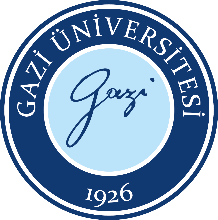 Staj/Uygulama Formu Doküman No: SBF.FR. 0008 SBF.FR. 0008 Staj/Uygulama Formu Yayın Tarihi:  13.06.2022 13.06.2022Staj/Uygulama Formu Revizyon Tarihi: Staj/Uygulama Formu Revizyon No: Staj/Uygulama Formu Sayfa: 1/1 1/1 T.C. KİMLİK NO T.C. KİMLİK NO T.C. KİMLİK NO ADI SOYADI ADI SOYADI ADI SOYADI BÖLÜMÜ BÖLÜMÜ BÖLÜMÜ SINIFI SINIFI SINIFI ÖĞRENCİ NO ÖĞRENCİ NO ÖĞRENCİ NO UYGULAMA/STAJ BAŞLAMA TARİHİ UYGULAMA/STAJ BAŞLAMA TARİHİ UYGULAMA/STAJ BAŞLAMA TARİHİ UYGULAMA/STAJ BİTİŞ TARİHİ UYGULAMA/STAJ BİTİŞ TARİHİ UYGULAMA/STAJ BİTİŞ TARİHİ TOPLAM UYGULAMA SÜRESİ (GÜN) TOPLAM UYGULAMA SÜRESİ (GÜN) TOPLAM UYGULAMA SÜRESİ (GÜN) TÜRÜ TÜRÜ TÜRÜ UYGULAMA STAJ STAJ TÜRÜ TÜRÜ TÜRÜ DÖNEMİ DÖNEMİ DÖNEMİ BAHAR GÜZ GÜZ DÖNEMİ DÖNEMİ DÖNEMİ ÖĞRENCİNİN FORMU TESLİM ETTİĞİ TARİH ÖĞRENCİNİN FORMU TESLİM ETTİĞİ TARİH ÖĞRENCİNİN FORMU TESLİM ETTİĞİ TARİH ÖĞRENCİNİN İMZASI ÖĞRENCİNİN İMZASI ÖĞRENCİNİN İMZASI SORUMLU ÖĞRETİM ELEMANI İMZASI SORUMLU ÖĞRETİM ELEMANI İMZASI SORUMLU ÖĞRETİM ELEMANI İMZASI 